Seweryn spójrz na polecenie na dole kartki i spróbuj uzupełnić kartę pracy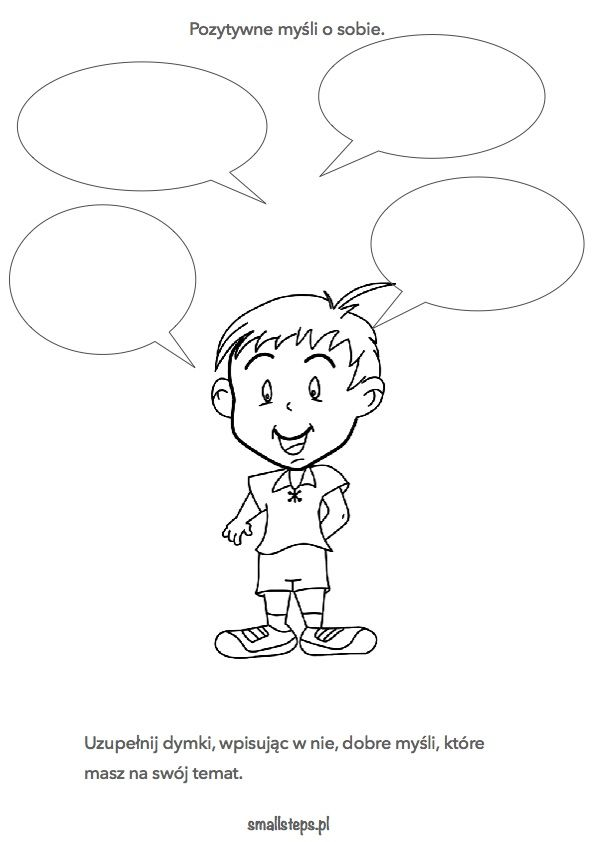 